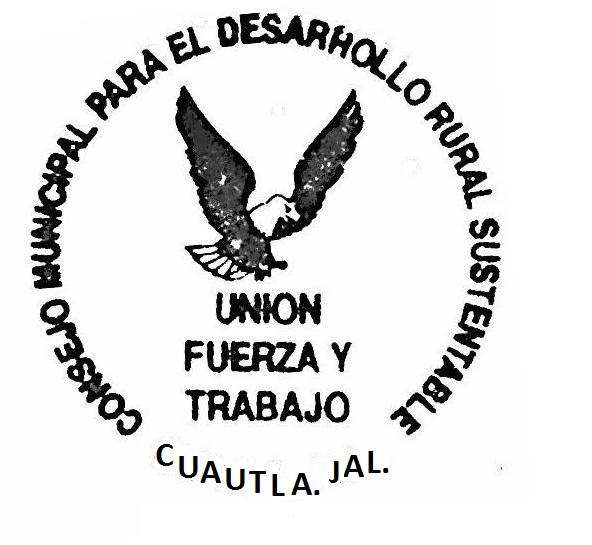 ACTA DE ASAMBLEA ORDINARIA DEL CONSEJO MUNICIPAL DE DESARROLLO RURAL SUSTENTABLE DEL MUNICIPIO DE CUAUTLA, JALISCO.6.- ASUNTOS GENERALESFELIPE SOLTERO RAMOS. Comenta que como asociación ganadera también se preocupan por la situación del abono, comenta que se viene una problemática muy fea para los ganaderos ya que  los agaves están rentando todas las parcelas, vienen cambios fuertes para los cultivos, en la milpa. Con lo del ecosistema igual que los aguacateros ya están afectando de alguna manera a los ganaderos, ya que utilizan mucha agua aprovechan todos los ojos de agua para hacer todo su trabajo aveces afecta a todos y ya se está viendo ahorita con el escases del agua. El Ejido de Cuautla (en la pista) tiene un área protegida esa parte está al resguardo del Ejido de manera que sea el pulmón o fuente de abastecimiento del control del aire de aquí del pueblo, no se tiene asignado a nadie la gente sale y entra, se ha tratado de proteger de no talarlo, se ha reforestado con la idea de que quede como una área protegida, se ha pedido la explotación de esa área, la cual no se va aceptar ya que es parte del municipio. Pide a Seguridad Pública que ayude a resguardar ese lugar.Sin más asuntos que tratar se dio por terminado la asamblea a las 14:06 catorce horas con seis minutos del mismo día.LUGAR, FECHA Y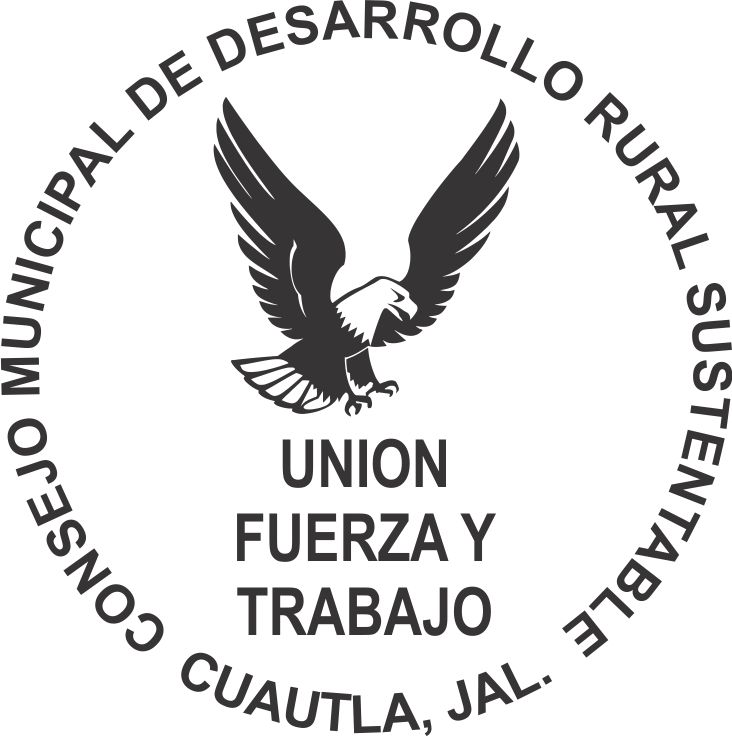 HORA:En la población de Cuautla, Jalisco, Municipio del mismo nombre, en la Casa de la Cultura, siendo las 13:10 trece horas, con diez minutos del día 01 de Junio de 2022.ARQ. RAMON GOMEZ BARAJAS, Dir. De Fomento Agropecuario, ING. ISRAEL GOMEZ ZAVALZA. Dir. De Obras Públicas. LIC. ANAHI SANCHEZ GUERRERO, Dir. Desarrollo Social. JUAN RAMON BAÑUELOS GOMEZ CADER 24. Así como 16 asistentes, Agentes Municipales, Vocales de Cadena y Productores del Municipio.( se anexa lista de asistencia)La asamblea se llevó a cabo bajo el siguiente:    PROCEDIMIENTOORDEN DEL DIAPresentación del Presídium.Lista de Asistencia.Lectura del Acta AnteriorParticipación de Localidades, Vocales de Cadena y Seguimiento de Acuerdos.Participación de Dependencias.Asuntos Generales.Clausura ACUERDOSPRESENTACION DEL PRESIDIUMSe presentó al presídium donde acudió el Presidente Municipal, Dir. De Obras Públicas, Dir. De Fomento Agropecuario y Dependencia de Gobierno.LISTA DE ASISTENCIA.Se procedió a pasar la lista por cada una de las personas que asistieron a la reunión.LECTURA DEL ACTA ANTERIORLa cual fue aprobadaPARTICIPACION DE LOCALIDADES, VOCALES DE CADENA Y SEGUIMIENTO DE ACUERDOSACUERDO 05-11-CMDRS/2021EL H. CMDRS SE DA POR ENTERADO Y APRUEBA LA SOLICITUD DE. Rodolfo Sánchez pide apoyo para un vadito por el lado de la presa en su casaACUERDO 06-11-CMDRS/2021EL H. CMDRS SE DA POR ENTERADO Y APRUEBA LA SOLICITUD DE. Martin Sauza sobre el puente que está en la propiedad de Salvador Robles Peña, para hacerlo un poquito más grandeACUERDO 39-04-CMDRS/2022EL H. CMDRS SE DA POR ENTERADO Y APRUEBA LA SOLICITUD DE Armando Martínez acomodar los barandales de la plaza que están enfrente de la capilla en Tierras Blancas.ACUERDO 40-04-CMDRS/2022EL H. CMDRS SE DA POR ENTERADO Y APRUEBA LA SOLICITUD Teodoro arreglar el camino de la Cañada y llevar un viaje de balastre a la calle MorelosACUERDO 43-05-CMDRS/2022EL H. CMDRS SE DA POR ENTERADO Y APRUEBA LA SOLICITUD Jesús Arias solicita la máquina para un bordo que se está secando en las Codornices...5.- PARTICIPACION DE DEPENDENCIAS.FOMENTO AGROPECUARIOARQ. RAMON GOMEZ BARAJAS. Comenta que por parte de SADER hubo ventanillas abiertas, varias personas de Cuautla metieron solicitud para los apoyos que se dieron, aún no salen los resultados, la convocatoria estuvo abierta solo 15 días, de los finales de Marzo a los principios de Abril. CADERJUAN RAMON BAÑUELOS GOMEZ. Comenta que viene de la secretaria de Agricultura Federal y que no hubo aperturas en ventanillas.  Ahorita no hay Programas. Hace maso menos 15 días hubo una reunión en la cual asistio el representante de todo Jalisco de la Secretaria de Agricultura, les comento que pensaba traer urea de China, solo fue un comentario que se hizo así que no se sabe si se va hacer o  no, se comentó en la junta que se estaba viendo la posibilidad  de tener una negociación directa con productores de China para traer Urea a México lo que sí dijo es que no se sabe si a Jalisco nos iba a tocar y  de cuanto seria o como iba a estar el mecanismo. DESARROLLO SOCIALLIC. ANAHI SANCHEZ GUERRERO. Comenta que la convocatoria para las casitas ya cerro, ahorita solo las personas que se anotaron al principio tienen que pasar al área de Desarrollo Social, para firmar la carta de autorización para que revisen si están en buro de crédito. También está la Lámina Galvanizada, solo que subió de precio la de 6.10 metros es de $750, 3.05 metros de $370, de calibre 32, comenta que para ser la primera vez que la tren si esta cara, pero que estará viendo los precios, para ver si las puede traer un poco más baratas.OBRAS PUBLICASING. ISRAEL GOMEZ ZAVALZA. Comenta que el arco ya casi va a estar terminado. Comenta también se está trabajando para arreglar el problema del agua, se están trabajando en las tuberías. Ya se trajo bomba nueva, en la cabecera para que se tenga más agua, también habrá otra bomba para el Cilacayote para que baje más agua al pueblo y se tenga mejor servicio. La presa ya se está desazolvando. La tierra que se está sacando de la presa no tiene costo, solo el diésel del volteo y tiene un costo de $200 pesos. Comenta que cualquier asunto que se tenga, se dirijan directo a Obras Públicas. 